                   Государственное бюджетное дошкольное образовательное          учреждение детский сад № 25 общеразвивающего вида с приоритетным       осуществлением деятельности по познавательно-речевому развитию детей                     Красногвардейского района Санкт-ПетербургаКонспект  непосредственно -образовательной деятельности по познавательному развитию  «Сказочная математика »с детьми старшего дошкольного возрастаПодготовила: воспитатель ГБДОУ № 25                                                                                                                                 Коваленко Оксана Николаевна 
Санкт-Петербург2015г.Цель: Закрепление пройденного материала.Задачи1.Образовательные:Повторить порядковый счет;Учить отвечать на вопросы: сколько? Который по счету? На каком месте?;Учить ориентироваться в тетради в клетку;Учить решать логические задачи на основе зрительно воспринимаемой информации;Вспомнить названия и героев знакомых сказок.
2.Развивающие:Развитие мелкой моторики;Развитие умения рисовать круг по шаблону и выполнять штриховку.
3.Воспитательные:Воспитывать интерес к занятиям математики, взаимопомощь, умение и желание отвечать;Воспитывать умение договориться.Социально-коммуникативное развитие: воспитывать уверенность, инициативность  в опытном освоении новых материалов и способов работы с ними. Познавательное развитие: развитие интереса, любознательности, познавательной мотивации, формирование познавательных действий, становление сознания; развитие воображения и творческой активности.Речевое развитие: Совершенствовать диалогическую форму речи, составлению описательного рассказа, развивать устную речь, активизировать словарь по темам.Художественно-эстетическое развитие: Восприятие загадок на соответствующую тему. Восприятие литературы (русские народные сказки. Получение эмоционального отклика прослушивание музыки.Физическое развитие: Развивать общую и ручную моторику.Оборудование: иллюстрации к сказкам «Репка», «Колобок», «Три медведя», «Лиса и волк», песня «Ковер – самолет», ковер, задание от Мишутки, набор геометрических фигур: круг. Овал, трапеция, прямоугольник, треугольник, квадрат (один на стол),  лист в клеточку для каждого ребенкаИспользуемые технологии:Технологии по  познавательной деятельности;Технологии личностно-ориентированного взаимодействия педагога с детьми;Игровые технологии.Ход сценарияПриложение 1Пальчиковая гимнастика «Пальчики уснули»Пальчики уснули, В кулачки свернулись. Один, два, три, четыре, пять Захотели поиграть. Разбудили дом соседей, Там проснулись шесть и семь. Но пора обратно всем: Десять, девять, восемь, семь. Шесть калачиком свернулся, Пять зевнул и отвернулся. Четыре, три, два, один – Снова мы в кроватках спим. На первые две строчки — сжать пальцы обеих рук в кулачки. На третью строчку — разгибать поочерёдно пальцы правой руки. На четвёртую - пошевелить ими. На пятую -постучать одним кулачком о другой. На шестую, седьмую - разгибать поочерёдно пальцы левой руки. На восьмую - пошевелить пальцами обеих рук. На следующие строчки — сгибать поочерёдно пальчики сначала на левой, затем на правой руке.Приложение 2ФизкультминуткаК речке быстро мы спустились (шаги на месте).Наклонились и умылись. (наклоны вниз, руки достают до пола)1,2,3,4Вот как славно освежились.А теперь поплыли дружно, (вращение двумя рукам)Делать так рукам нужно:Вместе — раз, это — брасс,Одной, другой — это кроль. (вращение рукам попеременно)Все, как один, плывем как дельфин. (руки вместе, движение от груди вперед)Вышли на берег крутой... (шаги на месте)Приложение 3Задание от Мишутки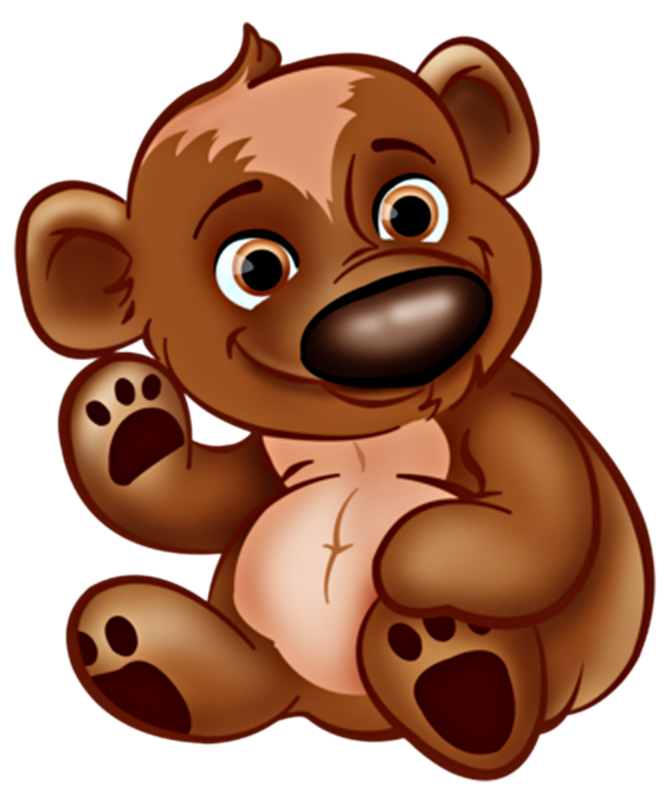 ВоспитательДетиОрганизационный момент.Прозвенел и смолк звонок,Начинается урок!На занятии не хихикай,Стул туда-сюда не двигайВоспитателя уважай и соседу не мешай.Мотивационный момент.Дети, сегодня мы с вами отправимся в страну русских народных сказок. Поможет нам в этом наш волшебный ковер-самолет. Вставайте все на него и закрывайте глаза. Наше путешествие начинается (звучит песня).Основная часть.Мы прилетели.  Садитесь на стулья. Кто же нас встречает? Отгадаем загадку.Кто-то за кого-тоУхватился цепко,Ох, никак не вытянуть!Ох, засела крепко.Но еще помощники скоро прибегут...победит упрямицу дружный общий труд!Кто засел так крепко?  Может это ….?правильно, нас встречают герои сказки «Репка» (выставляются перед детьми)Сколько работников тянуло репку?Кто третий по счету?Кто пятый по счету?Кто был седьмым по счету?Кто пришел после деда?Кто пришел перед Жучкой?Кто пришел после кошки?Весело и быстро справились с заданием. Снова занимайте свои места на ковре-самолете, а пока он выбирает нужный курс, мы с вами поиграем.Пальчиковая гимнастика «Пальчики уснули». (приложение № 1)Мы приближаемся к поляне. Садись скорее за столы. Кто же нас встречает?Перед волком не дрожал.От медведя убежал.А лисице на зубок, все ж попался …..(Перед детьми появляется Колобок)Вот вам задания от Колобка.На какую геометрическую фигуру я похож?Чем отличаются круг от квадрата?Что общего у круга и овала?Перед вами лежат геометрические фигуры. Найдите и возьмите круг. Положите его на рабочий лист в верхний левый угол. Обведите круг, а затем выполните штриховку вертикальными линиями (сверху вниз).Молодцы, справились с заданием. Дальше мы пойдем пешком. Выполняйте задание стоя на месте.Физкультминутка (приложение 2)Вот мы с вами подошли к домику.Возле леса, на опушке, трое их живет в избушке. Там три стула и три кружки, три кровати, три подушки. Угадайте без подсказки, кто герои этой сказки?Задания от трех медведей.Построить два квадрата из 7 счетных палочек.На рабочем листе. Справа от Мишутки обведите все фигуры без углов, а слева – фигуры с углами.А теперь нам пора домой. Где наш ковер-самолет?Ох, хитра кума-лиса да смекалиста.Деда с бабой без рыбы оставила.Глупый волк ее послушал — хвост потерял,да еще повез битый не битую.Чтобы хитрая лиса вернула нам ковер-самолет, выполним последнее задание.Графический диктант. От точки проведите 2 клетки вправо, 3 клетки вверх, две клетки вправо, 3 клетки вниз, 4 клетки вправо 1 клетка вверх, 1 клетка вправо, 6 клеток вниз, 2 клетки влево, 2 клетки вверх, 3 — влево, 2 — вниз, 2 — влево, 3 вверх, 2 влево, 2 вверх.Кто у вас получился? Лиса испугалась собаки и вернула нам волшебный ковер. Скорее садитесь и полетим домой.(звучит музыка)Итог занятияМы с вами сегодня замечательно потрудились. Выполнили множество сложных интересных заданий.Что вам понравилось больше и почему?Здороваются. Садятся на местаВстают на ковер-самолет.Репка.6ВнучкаКошкаНикого, ведь героев 6.БабкаВнукаМышкаКолобокКругУ квадрата есть углы, а у круга нет.У них нет угловВыполняют задание.Три МедведяВыполняют заданиеЭто сказка «Волк и лиса»Собака Дети становятся на ковер-самолет.Рассказывают, что им больше понравилось